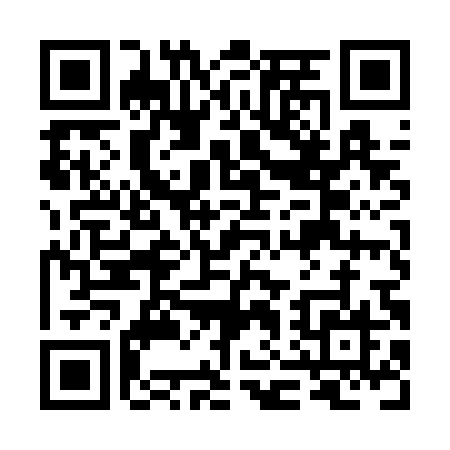 Prayer times for Lower Hamilton, Prince Edward Island, CanadaMon 1 Jul 2024 - Wed 31 Jul 2024High Latitude Method: Angle Based RulePrayer Calculation Method: Islamic Society of North AmericaAsar Calculation Method: HanafiPrayer times provided by https://www.salahtimes.comDateDayFajrSunriseDhuhrAsrMaghribIsha1Mon3:235:261:196:449:1111:152Tue3:245:271:196:449:1111:143Wed3:255:281:196:449:1111:134Thu3:265:281:196:449:1011:125Fri3:275:291:206:449:1011:116Sat3:285:301:206:439:0911:107Sun3:305:301:206:439:0911:098Mon3:315:311:206:439:0911:089Tue3:325:321:206:439:0811:0710Wed3:345:331:206:439:0711:0611Thu3:355:341:206:429:0711:0512Fri3:375:351:216:429:0611:0413Sat3:385:361:216:429:0511:0214Sun3:405:371:216:419:0511:0115Mon3:425:381:216:419:0410:5916Tue3:435:381:216:419:0310:5817Wed3:455:391:216:409:0210:5618Thu3:475:411:216:409:0110:5519Fri3:485:421:216:399:0010:5320Sat3:505:431:216:398:5910:5121Sun3:525:441:216:388:5810:5022Mon3:545:451:216:388:5710:4823Tue3:565:461:216:378:5610:4624Wed3:575:471:216:368:5510:4425Thu3:595:481:216:368:5410:4326Fri4:015:491:216:358:5310:4127Sat4:035:501:216:348:5210:3928Sun4:055:521:216:348:5010:3729Mon4:075:531:216:338:4910:3530Tue4:085:541:216:328:4810:3331Wed4:105:551:216:318:4710:31